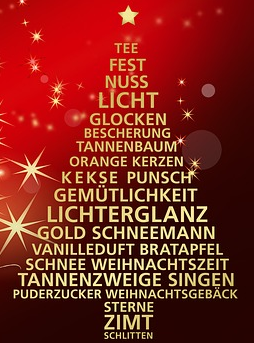                     Frohe Weihnachten und alles Gute im Neuen Jahr wünschtPetra von der Grundschule in Bílá Lhota.